LAURA ANDREU GIL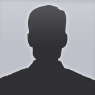 Carrer de Sepúlveda, 171 5-4 Barcelona, CatalunyaRegne d’Espanya+34 607 911 415lauragil1@gmail.comPhosfluorescently expedite impactful supply chains via focused results. Holistically generate open-source applications through bleeding-edge sources.  Compellingly supply just in time catalysts for change through top.INFORMACIÓ PERSONALFecha y lugar de nacimiento: Agosto 1986, Valparaíso ChileCiudadania: ChilenaEstatus legal: SolteroEXPERIÈNCIA PROFESSIONAL07. 2012 - present	DIRECTORA DE COMUNICACIÓ	Hoteles AtlantisPellentesque libero lectus, tristique acConsectetuer sit amet, imperdiet ut, justoSed aliquam odio vitae tortorProin hendrerit tempus arcu. In hac habitasse platea dictumst01. 2010 – 07. 2012	ACCOUNT EXECUTIVE I COMMUNITY MANAGER	Buzz Marketing SolutionsSuspendisse potenti. Vivamus vitae massa adipiscing est lacinia Donec metus massa, mollis vel, tempus placerat, vestibulum condimentum, ligulaNunc lacus metus, posuere eget, lacinia eu, varius quis, libero. Aliquam nonummy adipiscing augueLorem ipsum dolor sit amet, consectetuer adipiscing elit. Maecenas porttitor congue massaFusce posuere, magna sed pulvinar ultricies, purus lectus malesuada libero, sit amet commodo magna eros quis urna11.2008 – 10.2009	ACCOUNT ASSISTANT	InforpressNunc viverra imperdiet enim fusce est. Vivamus a tellusPellentesque habitant morbi tristique senectus et netus et malesuada fames ac turpis egestasProin pharetra nonummy pede sauris et orci. Aenean nec loremIn porttitor. Donec laoreet nonummy augue06.2008 – 10.2008	PRÀCTIQUES COMMUNITY MANAGER	Buzz Marketing SolutionsFusce aliquet pede non pede. Suspendisse dapibus lorem pellentesque magna. Integer nullaDonec blandit feugiat ligulaDonec hendrerit, felis et imperdiet euismod, purus ipsum pretium metus, in lacinia nulla nisl eget sapienDonec ut est in lectus consequat consequat. Etiam eget dui. Aliquam erat volutpat. Sed at lorem in nunc porta tristiqueFORMACIÓ ACADÈMICA04. 2003	MBA MARKETING STRATEGY	Cornell UniversityPellentesque habitant morbi tristique senectus etNetus et malesuada fames ac turpis egestas07. 2009	PERIODISME I PUBLICITAT I RRPP	Universitat Pompeu FabraMaecenas odio dolor, vulputate vel, auctor acEXPERIÈNCIES COMPLEMENTÀRIESInteger	Pellentesque, Habitant Morbi, Tristique, Senectus Et, Netus Et	Semper, Ante Vitae Sollicitudin Posuere, Metus Quam Iaculis Nibh, VitaeScelerisque 	Nunc, Massa Eget Pede, Sed Velit Urna, Interdum Vel, Ultricies Vel, 